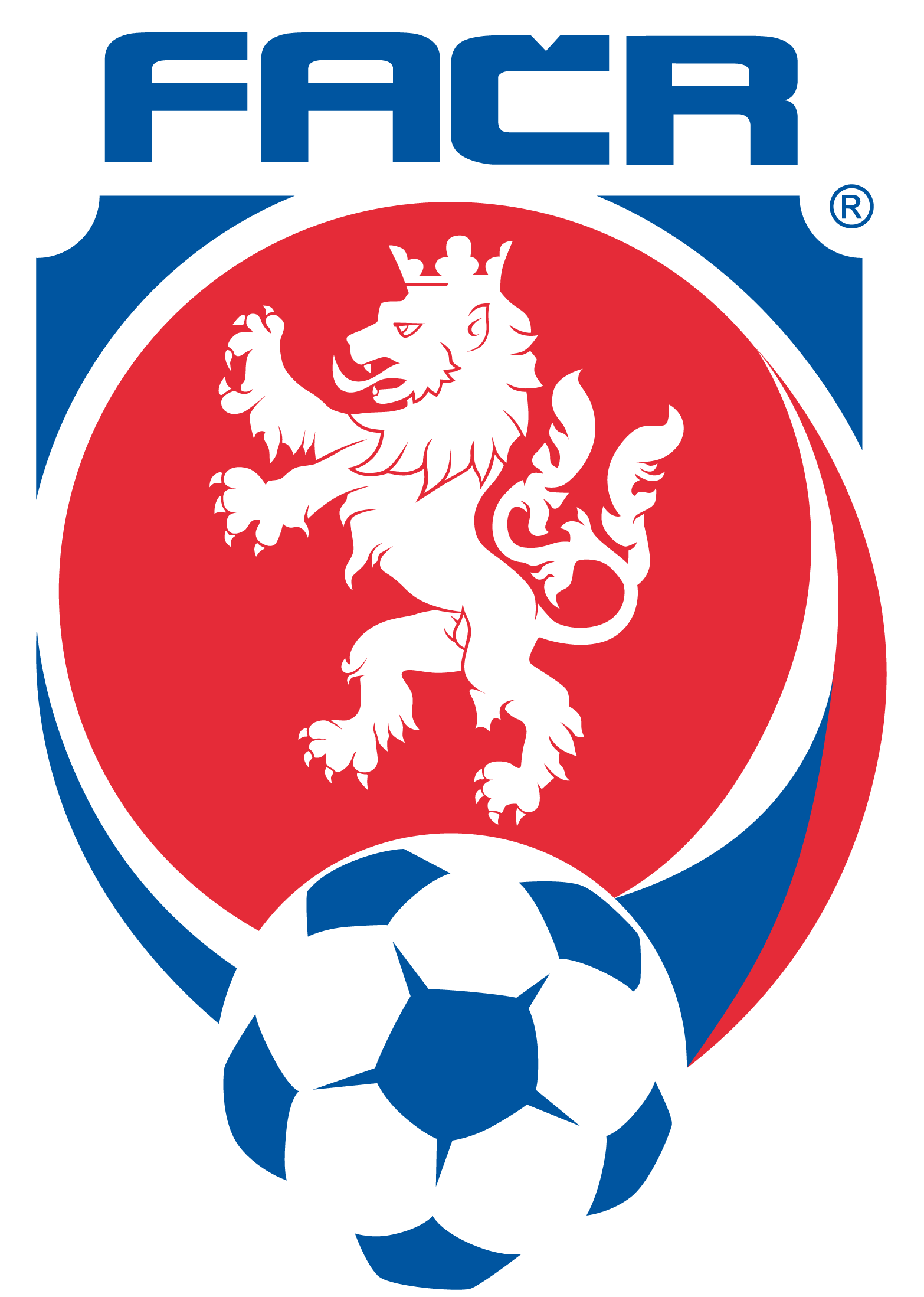 Oddílům fotbaluV působnosti OFS Frýdek-MístekVážení sportovní přátelé,	Z dřívějšího rozhodnutí FAČR musí v termínu do 15. února proběhnout valné hromady okresních fotbalových svazů.	Náš výkonný výbor rozhodl, pokud nebudou již platit vládní omezení o shromažďování osob, uskutečnit valnou hromadu 11. února 2021 v 16:30 hodin v  Kulturním domě v Sedlištích.	Jelikož se jedná o valnou hromadu volební, kde si zvolíte na následující čtyřleté období nového předsedu, výkonný výbor a revizní komisi, zasíláme Vám i potřebné tiskopisy k nahlášení kandidátů. Uzávěrka kandidátek je týden před konáním valné hromady, tedy do 4. února 2021 do 15:00 hodin. Návrhy možno poslat mailem (naskenované s podpisy), poštou, či osobně doručit na OFS.	Každý klub má právo vyslat na Valnou hromadu jednoho delegáta s hlasem rozhodujícím. Delegáty na valné hromadě mohou být pouze statutární zástupci klubu (oddílu), členové FAČR. Delegát je povinen na požádání u prezence prokázat svou totožnost dle Stanov FAČR.S pozdravemZdeněk Dudapředseda OFSve Frýdku-Místku 7.1.2021Program Valné hromady OFS Frýdek-Místekčtvrtek 11.2.2021 * 16:30 hodin * Kulturní dům v Sedlištích Sedliště čp. 271, 739 36 SedlištěZahájení VHVolba předsedajícího VHVolba sčitatelů hlasů VHSchválení programu VHVolba mandátové komise VHVolba návrhové komise VHVolba volební komise VHZpráva o stavu rozvoje fotbalu v okrese a činnosti OFSZpráva o hospodaření za rok 2020Zpráva revizní komise OFSDiskuze Zpráva mandátové komiseVolba předsedy OFSVolba členů VV OFSVolba členů RK OFSSchválení usnesení VHZávěrVe Frýdku-Místku dne 4.1.2021Zdeněk DudaPředseda OFS